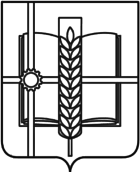 РОССИЙСКАЯ ФЕДЕРАЦИЯРОСТОВСКАЯ ОБЛАСТЬЗЕРНОГРАДСКИЙ РАЙОНМУНИЦИПАЛЬНОЕ ОБРАЗОВАНИЕ«Зерноградское городское поселение»АДМИНИСТРАЦИЯ  ЗЕРНОГРАДСКОГО ГОРОДСКОГО ПОСЕЛЕНИЯПОСТАНОВЛЕНИЕот 08.05.2018 № 489  г. ЗерноградОб утверждении Положения о порядке сноса многоквартирных домов, признанных аварийными и подлежащими сносуРуководствуясь ст. 215 Гражданского кодекса Российской Федерации,  п. 10 ст. 32 Жилищного кодекса Российской Федерации, Федеральным законом от 06.10.2003г. № 131-ФЗ «Об общих принципах организации местного самоуправления в Российской Федерации», постановлением Правительства Российской Федерации от 28.01.2006 года № 47 «О признании помещения жилым помещением, жилого помещения непригодным для проживания и многоквартирного дома аварийным и подлежащим сносу или реконструкции», Уставом муниципального образования «Зерноградское городское поселение», Администрации Зерноградского городского поселения постановляет:1. Утвердить Положение о порядке сноса многоквартирных домов, признанных аварийными и подлежащими сносу согласно приложению.2. Опубликовать настоящее постановление в печатном средстве массовой информации Зерноградского городского поселения  «Зерноград официальный» и разместить на официальном сайте Администрации Зерноградского городского поселения в информационно-телекоммуникационной сети «Интернет».3. Контроль за выполнением настоящего постановления возложить на заместителя главы Администрации Зерноградского городского поселения Синельникова П.Е.Глава Зерноградскогогородского поселения 			                                               А. И. ПлатоновПриложение           к постановлению Администрации                                                                                    Зерноградского городского поселения                                                                         от 08.05.2018 № 489ПОЛОЖЕНИЕО порядке сноса многоквартирных домов, признанных аварийными, и жилых домов, признанных непригодными для проживания, и подлежащих сносу, расположенных  на  территории  Зерноградского   городского   поселения           1. Настоящее Положение устанавливает порядок сноса многоквартирных домов, признанных аварийными, и жилых домов, признанных непригодными для проживания, и подлежащих сносу, расположенных на территории Зерноградского городского поселения.           2.   Признание многоквартирного дома аварийным и подлежащим сносу, а жилых помещений в таком доме непригодными для проживания, осуществляется в соответствии с постановлением Правительства Российской Федерации от 26 января 2006 года «О признании помещения жилым помещением, жилого помещения непригодным для проживания и многоквартирного дома аварийным и подлежащим сносу или реконструкции» межведомственной комиссией, созданной в соответствии с действующим законодательством.          3.    Признание аварийным и подлежащим сносу многоквартирного дома и признание непригодным для проживания и подлежащим сносу жилого дома, на территории Зерноградского городского поселения осуществляется на основании решения Администрации Зерноградского городского поселения.          4.   Признание в установленном порядке многоквартирного дома аварийным и подлежащим сносу является основанием предъявления Администрацией поселения собственникам помещений в таком доме требования о его сносе в разумный срок. В случае если собственники помещений не осуществили снос в установленный срок земельный участок подлежит изъятию для муниципальных нужд и соответственно подлежит изъятию каждое жилое помещение в данном доме, за исключением жилых помещений, находящихся в муниципальной собственности.          5.   В случае признания многоквартирного дома аварийным и подлежащим сносу договоры найма и аренды расторгаются в соответствии с законодательством.         6.       Администрация Зерноградского городского поселения осуществляет сбор информации о многоквартирных домах, признанных аварийными, и жилых домах, признанных непригодными для проживания, и подлежащими сносу, и формирует их список.         7.    Администрация Зерноградского городского поселения организует работу по сносу на территории Зерноградского городского поселения аварийных многоквартирных домов и непригодных для проживания жилых домов, находящихся в муниципальной собственности.         8.     Снос аварийных многоквартирных домов и непригодных для проживания жилых домов, расположенных на территории Зерноградского городского поселения, осуществляется за счет собственников данного дома.         9.     Администрация Зерноградского городского поселения после сноса домов, являющихся муниципальной собственностью, производит их исключение из объектов муниципальной собственности.         10.     Снос аварийного многоквартирного дома или непригодного для проживания жилого дома, находящегося в муниципальной собственности Администрации Зерноградского городского поселения, может быть произведен на безвозмездной основе по договору об оказании услуги по сносу дома или посредством выставления на аукцион услуги по сносу аварийного многоквартирного дома или непригодного для проживания жилого дома в соответствии с законодательством о размещении заказов для государственных или муниципальных нужд, для выявления юридических или физических лиц, желающих произвести снос дома.Ведущий специалист                                                                     Е. Н. Ефремова